Part A: Given one viewBuild an object that has this top view.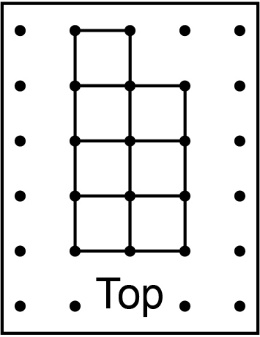 How many different objects can you build?Part B: Given two viewsBuild an object that has this top view and front view.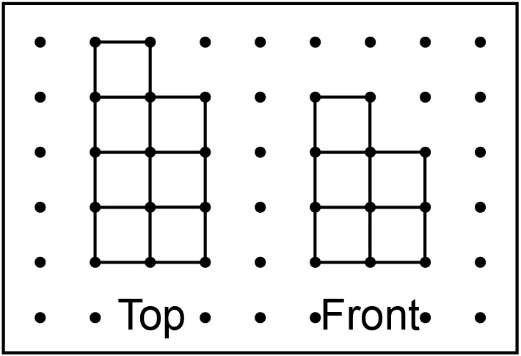 How many different objects can you build now?Part C: Given three viewsBuild an object that has this top view, front view, and right-side view.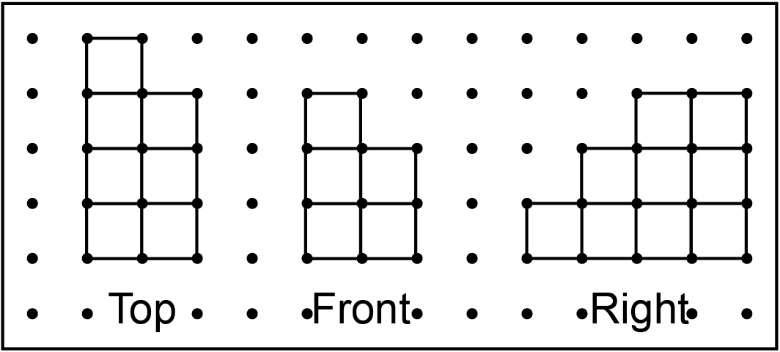 How many different objects can you build now?Part D: Given four viewsHere is the left-side view. Is your object correct?
If not, add or move cubes until it is.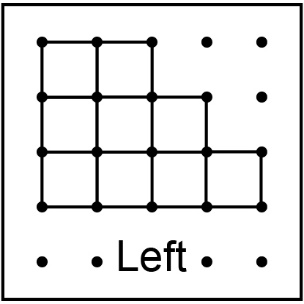 What did you notice as more views were given?Part A: Given one viewBuild an object that has this top view.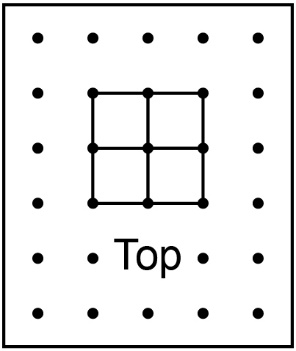 How many different objects can you build?Part B: Given two viewsBuild an object that has this top view and front view.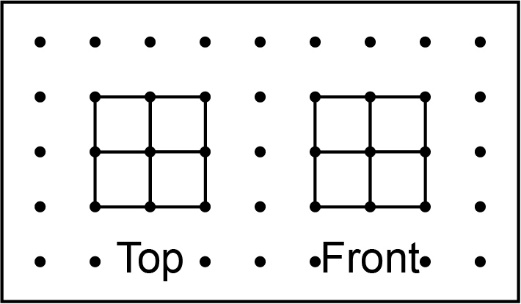 How many different objects can you build now?Part C: Given three viewsBuild an object that has this top view, front view, and right-side view.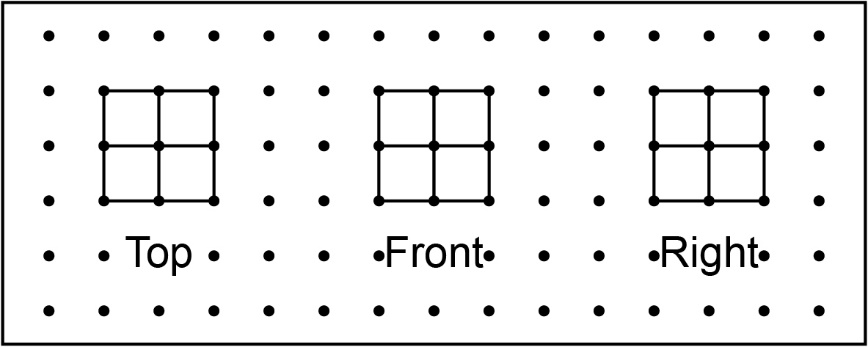 How many different objects can you build now?Part D: Given four viewsHere is the left-side view. Is your object correct?
If not, add or move cubes until it is.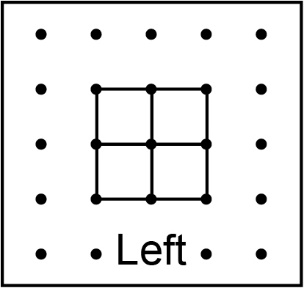 What did you notice as more views were given?